Annex I. Methodological note on the UNOPS management results and budget frameworkA.	Introduction1. 	The management results framework forms the results-based budgeting element of the UNOPS budget estimates, 2018-2019. The development of the framework was informed by extensive consultations with UNOPS business units in terms of management results ambition for the biennium, in line with UNOPS contribution goals as described in UNOPS strategic plan for 2018-2021. The process was informed by the outcome of the business and work planning process for 2017 and the ongoing efforts of embedding Global Reporting Initiative standards into UNOPS reporting. B.	Achievement of management results tracked through UNOPS 	balanced scorecard2.	The four management goals, articulated in the strategic plan, 2018-2021, provide direction to how UNOPS ensures the viability of its self-financing business model, and reflect the four perspectives (partners, people, process, and finance) of the UNOPS balanced scorecard, a core management tool used to drive strategic alignment, performance and maturity in all UNOPS business units.Table 1. The partners perspective: partner valueTable 2. The people perspective: people excellenceTable 3. The process perspective: process excellenceAPQC = American Productivity and Quality Centre; ISO = International Standards Organization; OHSAS = Occupational Health and Safety Management SystemsTable 4. The finance perspective: financial stewardship3.	Based on the performance indicators in the biennial budget estimates, UNOPS operationalizes its management results framework in the context of its annual planning cycle using internal target agreements covering the four perspectives of the UNOPS balanced scorecard, which are cascaded and monitored across the geographical and functional dimensions of the organization.Figure 1.: Link between UNOPS strategic plan, budget estimates and annual budget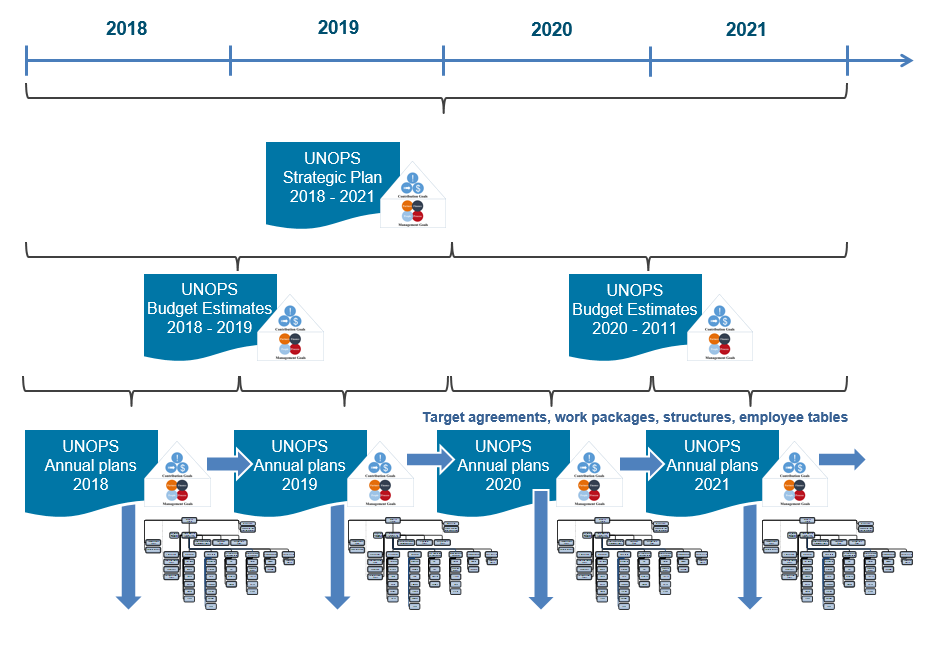 C.	UNOPS global functions 4.	UNOPS has developed its budget for the biennium 2018-2019 in alignment with the harmonized approach adopted by UNDP, UNFPA and UNICEF based on decisions 2010/32, 2011/10, 2012/27 and 2013/9, in which the Executive Board approved harmonized approaches for cost classification, results-based budgeting and budget presentation. The harmonized approach includes presentation of the budget in line with seven harmonized functional clusters. In continuation of the budget estimates for the biennium 2012-2013 to 2016-20175, UNOPS deploys a more granular functional framework internally and describes 14 global functions traceable to the seven harmonized functional clusters:Figure 2: UNOPS global functions mapped to harmonized functional clusters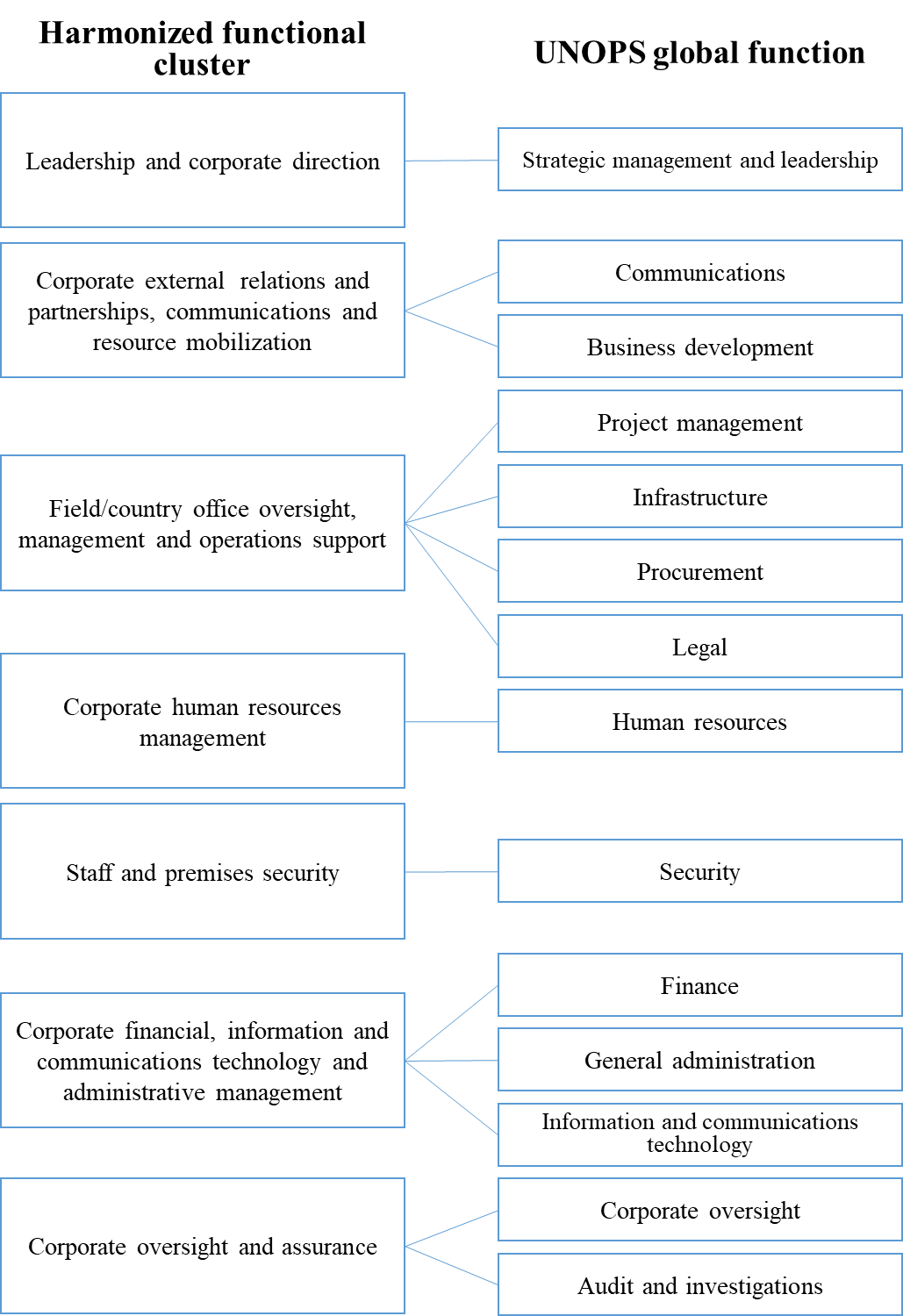 Strategic management and leadership7. 	The global function ‘Strategic management and leadership’ includes responsibility to:(a)	Develop, champion and act as a role model for the UNOPS mission, vision, values and ethics;(b)	Set strategy based on understanding the needs and expectations of stakeholders and the external environment, and on an understanding of internal performance capabilities;(c)	Provide strategic direction and authoritative advice on corporate priorities and ensure appropriate structural arrangements within and between entities in the global structure;(d)	Oversee organizational and/or project portfolio performance, and execute appropriate controls;(e)	Advise on development, review and updating of relevant policies;(f)	Advise on implementation, communication and monitoring of relevant policies; (g)	Engage with external stakeholders, including United Nations coordination.Project management8.	The global function ‘project management’ includes responsibility to:(a)	Enable timely delivery of successful projects and programmes in accordance with the UNOPS project management methodology, which ensures that quality, speed and results are of the highest standards;(b)	Advance project management practices, including through the use of tools for community engagement, integration of gender equality; and contribute to national capacity development;(c)	Identify and develop opportunities for the provision of project management services for partners;(d)	Support project management as the primary modality of delivery for UNOPS, externally and internally;(e)	Enable and distribute efficient and effective provision of support and advice to users and external partners, while ensuring adequate controls;(f)	Within the field of project management, provide and deliver best practice examples, tools, guidance and oversight of projects and project portfolios.Infrastructure9.	The global function ‘Infrastructure’ includes responsibility to:(a)	Enable timely delivery of successful infrastructure projects in which the quality, speed and results are of the highest standards;(b)	Advance infrastructure practices, including through integrating resilience and climate change adaption elements, and contribute to national capacity development;(c)	Identify and develop opportunities for the provision of infrastructure services for partners;(d)	Ensure that the organization’s products and services are developed to create optimum value for partners and beneficiaries and are produced, delivered and managed using sustainable approaches;(e)	Enable and distribute efficient, effective provision of support and advice to users and external partners, while ensuring adequate controls;(f)	Within the field of infrastructure, provide and deliver best practice examples, tools, guidance and oversight of infrastructure projects.Procurement10.	The global function ‘Procurement’ includes responsibility to:(a)	Enable the organization to procure goods and services in a transparent, accountable and efficient manner in order to execute the UNOPS business strategy;(b)	Advance procurement practices, including through sourcing strategies chains and considerations of product life-cycles, and contribute to national capacity development;(c)	Identify and develop opportunities for the provision of procurement services for partners;(d)	Ensure that UNOPS products and services are developed to create optimum value for partners and beneficiaries, and are produced, delivered and managed using sustainable approaches;(e)	Enable and distribute efficient, effective support and advice to users and external partners, while ensuring adequate controls;(f)	Within the field of procurement, provide and deliver best practice examples, tools, guidance and oversight of procurement and procurement projects.Communications11.	The global function ‘Communications’ includes responsibility to:(a)	Develop communications strategies, policies, plans and channels based on communications needs and expectations;(b)	Maintain and strengthen the UNOPS corporate identity through unifying internal and external communications, enabling accountability and transparency;(c)	Communicate clear direction and strategic focus, ensuring that the people of UNOPS understand and can demonstrate their contribution to its success;(d)	Facilitate and encourage the sharing of information, knowledge and best practices, achieving dialogue throughout the organization.Business development12.	The global function ‘Business development’ includes responsibility to:(a)	Establish and deepen strategic partnerships in support of the development of new engagements, and facilitate coordinated, systematic approaches to business partner and client relations management, for mutual, sustainable benefit;(b)	Ensure greater collaboration and coordination with key partners, including through the establishment of liaison offices to engage on current projects and future priorities, and for knowledge-sharing;(c)	Ensure that UNOPS products and services are promoted and marketed effectively, and that partner relationships are managed and strengthened;(d)	Manage UNOPS knowledge partners for sustainable benefits for the organization and its partners;(e)	Within the field of business development, provide and deliver best practice examples, tools, guidance and oversight of partner relations and engagements.Finance13.	The global function ‘Finance’ includes responsibility to:(a)	Steward the resources of the organization, ensuring cost recovery, financial resilience and accurate financial reporting to partners and clients;(b)	Advance development effectiveness, including through further attribution of direct cost for shared services as appropriate;(c)	Maintain appropriate controls and integrity of financial management, in accordance with relevant international standards;(d)	Enable and distribute efficient, effective support and advice to users and external partners, while ensuring adequate controls (in reporting, for example);(e)	Within the field of finance, provide and deliver best practice examples, tools, guidance and oversight of finance processes.(f)	Ensure effective and efficient planning of management budget and results(g)	Maintain appropriate review mechanism for financial and non-financial results, on quarterly and annual basisHuman resources14.	The global function ‘Human resources’ includes responsibility to:(a)	Enable UNOPS to recruit, develop and retain a talented workforce with the skills and competencies to execute its business strategy;(b)	Ensure that UNOPS personnel are aligned, including through linking standardized profiles and job descriptions to organizational structures, processes and products and services; (c)	Promote a culture that allows the mutually beneficial achievement of organizational and personnel goals, by caring, communicating, rewarding and recognizing, in a way that motivates UNOPS people, builds commitment, and enables them to use their skills and knowledge for the benefit of the organization;(d)	Promote fairness, equality and diversity, including gender parity;(e)	Enable and distribute efficient and effective provision of support and advice to users and external partners while ensuring adequate controls (with regards to individual contractor agreements, for example);(f)	Within the field of human resources, provide and deliver best practice examples, tools, guidance and oversight of human resources processes.(g)	Drive and support world-class performance and continuous improvement, and nurture a high-performance management culture, ensuring that the organization is flexible and manages change effectively; add risk(h)	Advise on and drive cross-functional integration and coordination within the organization;Legal15.	The global function ‘Legal’ includes responsibility to:(a)	Enable the UNOPS legal and contracting activities to execute its business strategy, ensuring that its legal commitments reflect the UNOPS vision, values and ethics;(b)	Enable and distribute efficient, effective support and advice to users and external partners, while ensuring adequate controls.General administration16.	The corporate function ‘General administration’ includes responsibility to:(a)	Facilitate the provision of premises, facilities and support services that are functional, cost-effective and sustainable;(b)	Optimize the use, and effectively manage the life-cycle and physical security, of buildings, equipment and materials;(c)	Establish safe, timely and cost-effective travel arrangements;(d)	Establish and implement realistic, effective and efficient business continuity and disaster recovery plans;(e)	Establish and implement policy for records retention and management;(f)	Facilitate host country liaison.Information and communications technology17.	The corporate function ‘Information and communications technology’ includes responsibility to:(a)	Manage information and communications technology to support the delivery of UNOPS strategy;(b)	Manage the technology portfolio by optimizing use of existing technology and replacing outdated technology;(c)	Evaluate and develop the technology portfolio to improve the agility of UNOPS and its processes and projects;(d)	Involve relevant stakeholders in the development and deployment of new technologies to maximize benefits generated;(e)	Use technology to support the UNOPS culture of creativity and innovation;(f)	Aid and advise on transforming data into information, and facilitate distribution of timely, accurate, strategic and tactical management decision support.Security18.	The global function ‘Security’ includes responsibility to:(a)	Provide UNOPS internal entities with advice, guidance and technical assistance regarding health, safety, environmental and security throughout its global responsibilities;(b)	Consistently provide managers and personnel with the necessary information and tools concerning the day-to-day management of health, safety, environmental and security risks;(c)	Provide instructions to support health, safety, environmental and security decision-making and to escalate decisions with regional or organization-wide impact to the Executive Director;(d)	Strengthen and make more explicit the overall safety and security framework, culture, and roles and responsibilities within the organization to allow justified, measured approaches and responses to health, safety, environmental and security management practices globally.Corporate Oversight19.	The global function ‘Corporate Oversight’ includes responsibility to:(a)	Ensure that UNOPS is able to gather and aggregate risk related information at all organisational levels(b)	Ensure that UNOPS projects are regularly assessed against cost and time targets(c)	Ensure that proposed procurement actions are in accordance with UNOPS financial regulations and rules, policies, and instructions;(d)	Review the procurement process to ensure that it is fair, competitive, and transparent, provides best value for money, and represents best practices and commonly accepted practices of United Nations procurement.Audit and investigations20.	The corporate function ‘Audit and investigations’ includes responsibility to:(a)	Provide independent, impartial assurance and advice designed to improve UNOPS operations;(b)	Lead the Executive Director’s investigations into alleged fraud, corruption, waste of resources, abuse of authority or other misconduct or violations of UNOPS regulations, rules and administrative instructions;(c)	Help the organization achieve its objectives through a systematic approach designed to evaluate and enhance the effectiveness of risk management, control and governance processes.Annex II.  TerminologyActivity-based costing: Cost accounting method that identifies activties in an organization and assigns organizational cost based on the resource consumption of the different activities.Advisory services: Contributing to increased national capacity and ownership through advice to partners on best management practices, standards, systems and processes, and related training, in UNOPS-mandated focus areas. Global function: An area of specialized expertise within UNOPS. The totality of personnel associated with a global function is refered to as a practice, which transcends entities in global structure of the organization. All the practices are insititutionally anchored at UNOPS headquarters.Cost driver: In activity-based costing, activities that affect costs are defined as ‘cost drivers’. UNOPS uses cost drivers as fair proxy to link costs charged to resource consumption.Cost increase/decrease: Any increase or decrease in the cost of a resource input in the budget period compared with that in the previous budget period, arising from inflation and changes in exchange rates.Delivery platform: The ability to serve partners through the integration of existing processes, information and communications technology systems, and locations. The delivery platform, as backbone to UNOPS activities, seeks to achieve scale, cost savings, and the global reach of UNOPS activities without replicating operational setups in each location where UNOPS is active.Delivery or delivery volume: Project expenditure, excluding fees.Direct cost: Costs incurred for the benefit of a particular project or client(s). Such costs are readily identifiable as having direct benefit for a particular project or client(s), and can be clearly documented. Direct costs are not covered by the management fee. Enterprise resource planning: A management information system that integrates and automates business practices associated with the operations of an organization; or multi-module application software that helps an organization to support such systems; or a combination of the above.Harmonized functional cluster: Part of the harmonized approach adopted by UNDP, UNFPA and UNICEF in which UNOPS submits its budget estimates. UNOPS global functions can be mapped to the seven harmonized functional clusters.Indirect cost: Costs incurred by the management and administration of the organization in furtherance of UNOPS activities and policies. Such costs are charged to projects through a management fee specified in the project agreement. Individual contractor agreement (known as an ‘ICA’): A UNOPS legal instrument governed solely by its expressed terms and conditions, including the terms of reference and general conditions for such agreements as determined by UNOPS policy. The individual contractor agreement is used to retain the services of a person engaged in his/her individual capacity to perform a specific task or deliver a defined piece of work within specific project-based deliverables of time-limited nature.Key Performance indicator (KPI): A quantitative expression of level of ambition, providing a gauge for the extent to which a goal is achieved. A performance indicator is typically expressed with a baseline (performance at the beginning of a given period) and a target (level of ambition for performance at the end of that period). The indications of results achieved at a given point in time are typically referred to as ‘actuals’. Results derived from performance against an indicator may express the extent to which a quantiative goal is achieved, or be used to substantiate a qualitative expression of goal achievement.Liabilities: All present commitments of UNOPS arising from past events, the settlement of which is expected to result in an outflow from UNOPS of resources embodying economic benefits or service potential.Management budget/resources: UNOPS budget estimates in support of the management results framework, that is, budget estimates excluding net revenue target and earmarking for potential provisions.Management results: The UNOPS management results framework is based on its four management goals: recognized value; financial stewardship; process excellence; and people excellence. The four management goals provide direction to how UNOPS ensures the viability of its self-financing business model, and reflect the four perspectives (partners; business process; people; and finance) of the UNOPS balanced scorecard, a core management tool used to drive performance and maturity at all levels of the organization by means of performance indicators and associated targets.Net revenue: The difference between gross revenue and expenses.Net surplus/deficit: Comprises the following components: (a) surplus or deficit from ordinary activities; and (b) extraordinary items.Operational reserves: The reserve established at the level set by the Executive Board with the aim of guaranteeing the financial viability and integrity of UNOPS as a going concern.Self-financing: Generating its capital from its own revenue, instead of acquiring it from external sources.Transactional support services: Specific services, in the United Nations context typically associated with common or shared services, where partners avail themselves of the UNOPS delivery platform. These services are limited to identifiable, specific transactions in areas such as procurement and human resources.Volume increase/decrease: Any increase or decrease in resource requirements attributable to changes in the level or nature of activities carried out by an organization during the current budget period and those proposed for the forthcoming budget period.Write-offs or writing off: The cancellation of a bad debt or worthless asset from a UNOPS account or project account; the act of cancelling such a debt or asset.______________Balanced scorecard perspectiveManagement 
goalDriverPerformance indicatorBaselineTarget2018-2019PartnersA. Partner valueA1. 
Manage partner valueShare of relevant UNOPS projects reporting positive impacts on local economies54%
(2016)60%PartnersA. Partner valueA1. 
Manage partner valueShare of relevant UNOPS projects reporting implementation of capacity building initiatives in project delivery55%
(2016)60%PartnersA. Partner valueA1. 
Manage partner valueShare of relevant UNOPS projects reported with local community 
engagement, impact assessment, and development programs60%
(2016)65%PartnersA. Partner valueA1. 
Manage partner valueShare of UNOPS relevant new infrastructure implementation projects 
that include risk informed effective design and implementation 
considerations that contribute to resilient outcomesNot available100%PartnersA. Partner valueA1. 
Manage partner valueExpansion of the UNOPS concept of packaged management solutions to partners, beyond HR services, through a harmonized corporate approach$117 million
(2016, HR services)10%PartnersA. Partner valueA1. 
Manage partner valueShare of UNOPS projects that are managed in accordance with a standardised plan to track for cost and schedule and for which risks are effectively managed to reduce exceptionsNot available
(2016)100%PartnersA. Partner valueA1. 
Manage partner valueOverall partner satisfaction83%
(average 2014-2016)85%PartnersA. Partner valueA1. 
Manage partner valueWillingness of UNOPS partners to recommend UNOPS services 
(Net Promoter Score, NPS)33%
(average 2014-2016)35%PartnersA. Partner valueA2. 
Partner for knowledge and effectShare of UNOPS procurement with registered local suppliers in 
developing and fragile states52%
(2016)60%PartnersA. Partner valueA2. 
Partner for knowledge and effectIncrease in new and extended partner agreements from global partners supported by liaison offices$956 million 
(average 2014-2016)10%PartnersA. Partner valueA2. 
Partner for knowledge and effectUNOPS contribution to procurement collaboration across UN agencies (collaborative procurement)24% 
(2016)30%PartnersA. Partner valueA3. Communicate contribution of valueUNOPS Annual Report to the Executive Board compliant with Global Reporting Initiative (GRI) standards100% 
(2016)100%PartnersA. Partner valueA3. Communicate contribution of valueUNOPS compliance with IATI standards30% 
(2016)100%PartnersA. Partner valueA3. Communicate contribution of valueAverage number of monthly visits to UNOPS public website81,636 
(2016)85,500PartnersA. Partner valueA3. Communicate contribution of valueShare of UNOPS public website content available in all 
official UNOPS languages75% 
(2016)80%PartnersA. Partner valueA3. Communicate contribution of valueIndividuals subscribing to UNOPS communication channels150,000 
(2016)250,000BSC PerspectiveManagement 
goalDriverPerformance indicatorBaselineTarget
2018-2019PeopleB. People excellenceB1. 
Embrace
 a culture founded in United Nations values and principlesWomen in senior positions 
(ICSC-11 and above)25%
(2016)43%PeopleB. People excellenceB1. 
Embrace
 a culture founded in United Nations values and principlesWomen in UNOPS workforce 
(UNOPS personnel only)37% 
(2016)50%PeopleB. People excellenceB1. 
Embrace
 a culture founded in United Nations values and principlesShare of personnel from global South in international positions42% 
(2016)50%PeopleB. People excellenceB1. 
Embrace
 a culture founded in United Nations values and principlesShare of national professional positions in all professional positions 
(excluding Copenhagen, Geneva, New York duty stations)47% 
(2016)65%PeopleB. People excellenceB2. 
Attract, recognize and develop talentOverall personnel engagement 4.16 
(2016)4.06PeopleB. People excellenceB2. 
Attract, recognize and develop talentPersonnel performance appraisal completion rate 91% 
(2016)90%PeopleB. People excellenceB2. 
Attract, recognize and develop talentTalent benches established for business critical roles, 
which are actively in use100% 
(7 of 7 in 2016)100%PeopleB. People excellenceB2. 
Attract, recognize and develop talentUNOPS annual expenditure towards learning activities of its personnel com-pared to that of international best practices of high performing organizations67% 
(2016)80%PeopleB. People excellenceB3. 
Reinforce leadershipUNOPS score of the Leadership Criterion 
of the EFQM assessment53
(2017)63Balanced scorecard perspectiveManagement goalDriverPerformance indicatorBaselineTarget
2018-2019ProcessC. Process excellenceC1. 
Manage efficiency and consistencyShare of projects regularly assessed against UNOPS criteria for successful projects  97% 
(2016)98%ProcessC. Process excellenceC1. 
Manage efficiency and consistencyAverage project start-up times95 days 
(2016)reduceProcessC. Process excellenceC1. 
Manage efficiency and consistencyTimely operational closure of projects 82% 
(2016)85%ProcessC. Process excellenceC1. 
Manage efficiency and consistencyLevel of implementation of risk-based internal audit plan for Internal Audit and Investigations Group100% 
(2016)100%ProcessC. Process excellenceC1. 
Manage efficiency and consistencyShare of relevant UNOPS engagements 
assessed for corruption risksNot available 
(2016)100%ProcessC. Process excellenceC1. 
Manage efficiency and consistencyProcurement processes delivered through e-Sourcing 
(excluding approved exceptions).10% 
(2016)100%ProcessC. Process excellenceC1. 
Manage efficiency and consistencyEvaluated offices compliant with minimum operating security standards90% 
(2016)90%ProcessC. Process excellenceC1. 
Manage efficiency and consistencyShare of relevant processes that are fully or partially 
performed in the Global Shared Service Center in order to 
increase efficiency and consistencyNot available 
(2016)70%ProcessC. Process excellenceC2. 
Benchmark performanceShare of UNOPS offices assessed that are successful in 
maintaining external certifications.100% 
(2016)100%ProcessC. Process excellenceC2. 
Benchmark performanceShare of UNOPS country offices assessed that comply with the minimum level (level 1) requirements on EOI on Health and Safety, Social and Environmental ManagementNot available 
(2016)90%ProcessC. Process excellenceC2. 
Benchmark performanceShare of processes identified as core business processes within the APQC framework that have been assessed against a best-practice maturity model and are under continual management and improvement0% 
(2016)85%ProcessC. Process excellenceC2. 
Benchmark performanceImplementation rate of accumulated internal audit recommendations93% 
(2016)90%ProcessC. Process excellenceC2. 
Benchmark performanceRate of implementation of prior year United Nations Board of Auditors recommendations62% 
(2016)65%ProcessC. Process excellenceC3. 
Innovate services and delivery platformCarbon neutrality achieved 100% 
(2016)100%ProcessC. Process excellenceC3. 
Innovate services and delivery platformUNOPS travel policy designed and implemented to reduce 
travel and emissions (air and land)Not available 
(2016)100%ProcessC. Process excellenceC3. 
Innovate services and delivery platformShare of UNOPS country offices that have or are implementing capacity building initiatives for local/regional suppliers, with a particular focus on traditionally disadvantaged populations 
(i.e. women or youth-owned/controlled businesses).5% 
(2016)25%BSC PerspectiveManagement 
goalDriverPerformance indicatorBaselineTarget2018-2019FinanceD. Financial stewardshipD1. Manage growth and deliveryRatio between value of UNOPS annual project delivery 
on existing partner agreements, and value of 
signed new and extended partner agreements76% 
(average 2012-2016)70 - 80%FinanceD. Financial stewardshipD1. Manage growth and deliveryProportion of UNOPS new and extended partner agreements 
that are in compliance with cost recovery policyNot available 
(2016)95%FinanceD. Financial stewardshipD2. Attribute costs to valueAchievement of net revenue target approved 
by the Executive Board100% 
(2016)100%FinanceD. Financial stewardshipD2. Attribute costs to valueCost recovery model aligned with UNOPS service linesTBD 
(2016)100%FinanceD. Financial stewardshipD3. Invest in knowledge and innovationProportion of management fees collected by UNOPS reinvested5% 
(2016)10%FinanceD. Financial stewardshipD3. Invest in knowledge and innovationShare of UNOPS indirect cost invested in 
knowledge management and innovationNot available 
(2016)1%